Ringette: Rapid FireSet-up- Need DiagramArrows go to and from each to center participant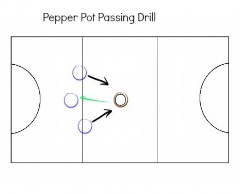 Ringette stick for each participantOne ring per 4 participantsCan use poly spot markers so participants know where to stand
How to PlayDivide all participants into groups of 4 or 5One participant stands upfront while the other participants stand about 15-20 feet away in a fan shapeThe participant upfront passes to the participant to the far left who in return passes back. Passing continues to the middle participant and back and then to the far-right participant and back.Once all participants have received a pass and passed the ring back, everyone shifts one position to the left.Continue until all participants have been upfrontHave participants keep track of the number of passes they can completeModification: Place a participant in the middle to try to intercept the passes. Make passes longer or shorter.
Learning focus/CuesActive ParticipationMovement SkillsManipulation: Passing the ringReceiving the ring
SELSHealthy RelationshipsPositive Motivation and PerseveranceWHAT: We are learning to explore different ways to be active and to enjoy being active.  We are learning to improve our ringette skills by practicing how to send and receive a ring. We are learning to listen and follow instructions.WHY: If we discover activities that we enjoy, we will be more active. Learning how to pass and receive a ring will increase our success in the game of ringette. Skill Cues:Passing the ring:Head up, eyes forwardTip in ring, pull ring slightly backUsing a sweeping arm motion and wrist action to send the ring forwardFollow through to target keeping the stick low. Transfer weight from backward to forwardReceiving the ring:In ready position, eyes on ringStick held slightly off the ground in front of the bodyTip of ring follows the middle of the ring to stab the ring in the centerAssessment (optional)Participants Self Assess themselves as Got it or Still Working on itWhat cues did I think of when I went to pass the ring?What strategies did you use to be more successful while passing the ring?What is reaction time? A quicker pass would help our reaction time. Why is this important?ModificationsProgression/regression to increase/reduce difficultIncrease or decrease the distance of the passUse poly spots so participant know where to standIncrease or decrease the speed of the passSafetyCheck area for other obstacles on the floorCheck sticks to make sure they have a tipKeep the tip of the stick on the floor